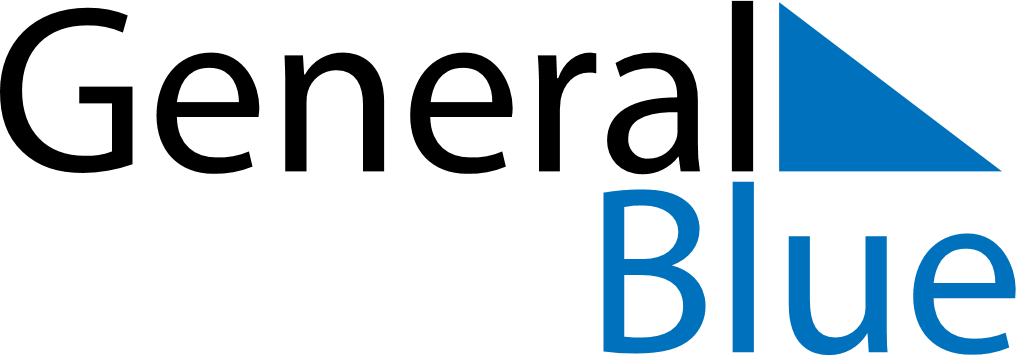 November 2021November 2021November 2021November 2021JapanJapanJapanSundayMondayTuesdayWednesdayThursdayFridayFridaySaturday1234556Culture Day78910111212131415161718191920Seven-Five-Three Festival2122232425262627Labor Thanksgiving Day282930